Supplementary Data 
Defining movement instabilities in yips golfers using motion capture and muscle synergies.Gajanan S. Revankar1, Issei Ogasawara2, Noriaki Hattori1, Yuta Kajiyama1, Shingo Shimoda3, Alvaro Costa Garcia3, Yuki Uno2, Tomohito Nakano1, Yasufumi Gon1, Sadahito Kawamura4, Ken Nakata2 and Hideki Mochizuki1*1Department of Neurology, Graduate School of Medicine, Osaka University, Osaka, Japan2Department of Health and Sport Sciences, Graduate School of Medicine, Osaka University, Osaka, Japan3Intelligent Behavior Control Unit, RIKEN Center for Brain Sciences, Nagoya, Aichi, Japan4Department of Orthopedics, Graduate School of Medicine, Osaka University, Osaka, JapanSupplementary Methodology and Results Putting task: 
The putting task was performed on an artificial putting surface in a room equipped with 12 motion tracking cameras. Two laser distance meters (Keyence optical systems, Japan) provided triggers to identify (i) back-swing – time point of start of initiation of swing from rest, (ii) downswing – time point of peak of back swing phase, (iii) ball impact - time point immediately preceding the initial increase in ball velocity as tracked by the distance meter (iii) and follow-through phase. The distance from the starting position to the hole was set to 2.2 meters. Before the experiment, each golfer completed a warm up with large dynamic movements and static stretches, and was able to adapt to the laboratory environment with 3 practice swings. For the experiment, 40 putting trials were performed by each golfer with a standard grip. Standard grip meant that in which the golfer suffered or complained of yips. The golfers were specifically instructed to try and putt all the shots. No explicit information or suggestions were provided regarding the success or failure of shots by the experimenter. To avoid habituation, a 2 to 5-minute break was enforced after every 10 shots. The entire experiment was videotaped using a high definition camera and after every shot, the golfers were requested to verbally communicate their observation or impression regarding their performance to the experimenter. Putting trials were then sorted and classified as yips-like and normal hits based on their subjective experience which was irrespective of their success in putting the shots. All videotaped trials were qualitatively assessed for tremors, jerks, twitches and for freezing of movements. Motion tracking: 
A 12 camera, 1.7 Megapixel, OptiTrack Prime 17W system (NaturalPoint, Inc, US) was used for motion capture with data recorded at a frame rate of 360 frames per second. Before data collection, static calibration of the club was conducted as follows. Two acryl plates with three reflective markers (diameter = 9 mm) were firmly attached to the mid-way of the club shaft and the club head face (Supplementary Figure-1A). The club coordinate system (a rotation matrix of the club relative to the global coordinate system) , where the lower script G denotes global, was defined on the reflective markers on the shaft plate. The x-axis was defined as a unit vector parallel to the club shaft, pointing upward. The y-axis  was defined as a unit vector perpendicular to the club head face, pointing the swing direction, and the z-axis  was defined as a unit vector mutually perpendicular to both  and . The angular velocity vector of the club  was calculated as . In this representation, the angular velocity vector is represented with respect to the club coordinate system. For each trial, motion tracking data were epoched -1 second to +1 second with 0 as the time of ball impact. Each epoch represented a time window immediately prior to start of backswing, the backswing, the downswing till ball impact and the follow-through (Supplementary Figure-1C). Signal data were visually assessed and trials with obvious artifacts or noisy channels were removed appropriately in both motion tracking and sEMG analysis.Supplementary Fig. 1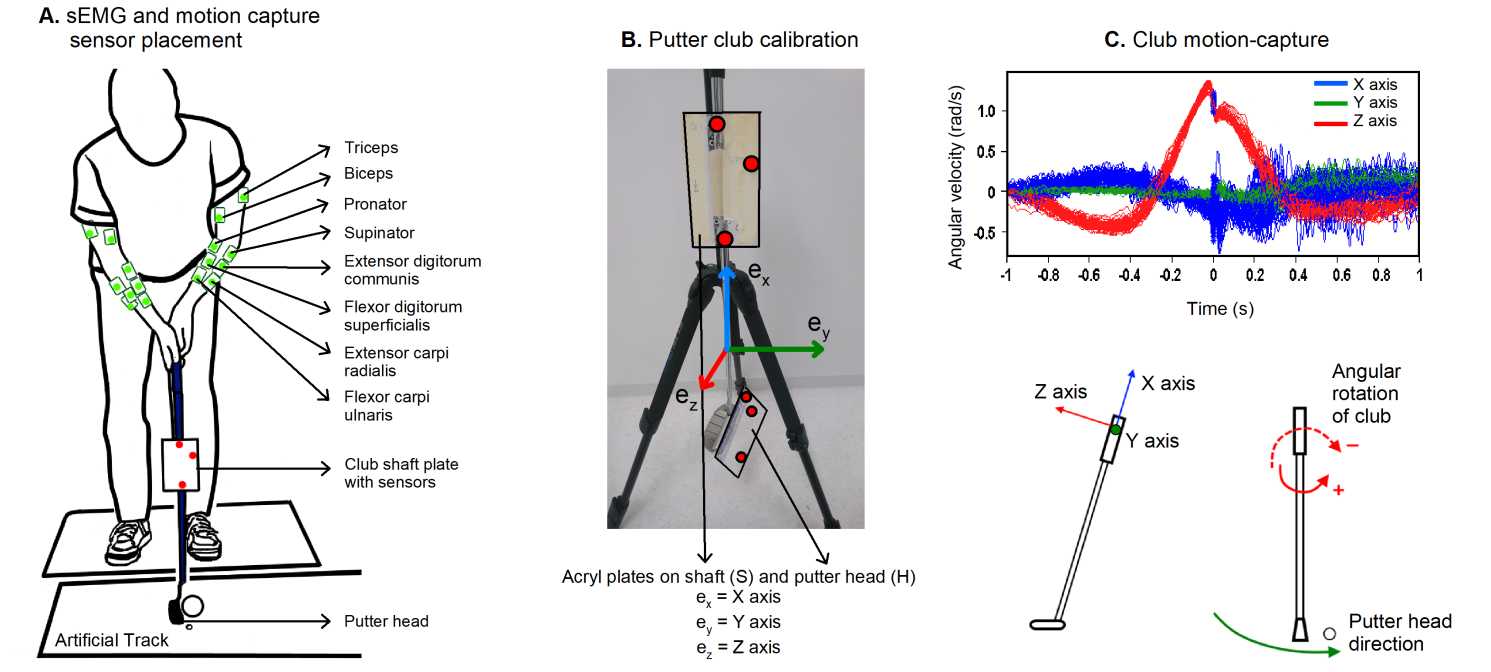 Supplementary Fig. 1 legend: (A) Graphical representation of wireless sEMG electrodes and motion capture system, (B) The club coordinate system consisted of three orthogonal unit vectors ,  ,and  for X, Y and Z axis respectively which were calculated using acryl plates attached to shaft and putter-head. (C) Snapshot of putting swing for an individual participant with control axes shown on club. Of interest was Z-axis representing the angular rotation of club. Time ‘0’ = time of ball impact.Supplementary Table-1: Downswing times for normal and yips shots 
Supplementary Table-1 legend: shows Mean and Standard deviation (SD) values of downswing time for all subjects. The time window of significant change in angular velocity of the putter club between Normal and Yips shots was characteristically present within the downswing phase. However the downswing time in itself remained similar within the subjects [Ns = 315.26 ms ±54.5, Ys = 315.87 ms ±55.9, paired t-test - t(14) = -0.49, p = 0.631]. sEMG recording: 
Initially to observe stereotyped dystonic burst patterns, sEMG recordings were amplitude normalized using the peak values for each muscle, for each subject, under each trial, to reduce signal variance1,2. We did not employ a normalization procedure that used maximal voluntary contraction since the putting swing movement did not generate high enough forces and the effect of crosstalk in the selected small groups of forearm muscles would prove counterproductive to our analysis. Furthermore, we aimed to compare the changes in short term interventions within an individual in the same session under the same experimental conditions without changes to the sEMG set-up 3.Supplementary Fig. 2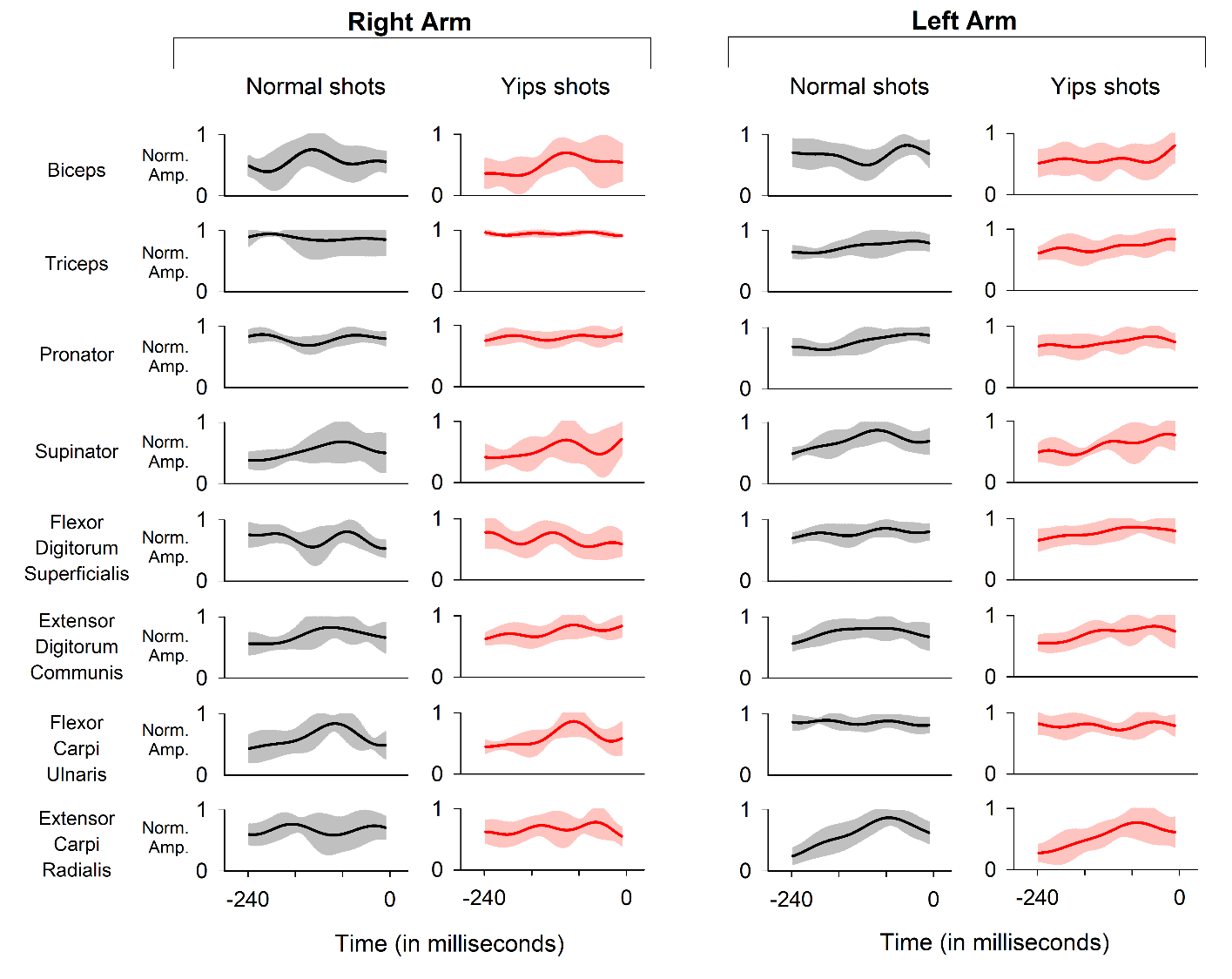 Supplementary Fig. 2 legend: Valid trials averaged mean (solid line) and standard deviation (shaded areas) sEMG curves for Subject01 during the downswing phase. X axis = downswing time, ‘0 ms’ = time of ball impact, Y axis = sEMG amplitudes normalized (Norm. Amp.) to their peak values. Muscle synergy analysis supplement data: Supplementary Table-2: Shows median and interquartile ranges of EMG reconstruction scores for each arm from 3 synergies for normal and yips shots. 
As shown in the Supplementary Table-2, the reconstruction scores were approx. 80% or higher when the number of synergies were 3. In fact, the threshold set for variance accounted for (VAF) invariably resulted in 2 synergies for each arm with a VAF > 90%, although the reconstruction percentage was low (between 44% and 62%). Addition of 3rd synergy improved the reconstruction scores to 80% or above and was thus used for statistical analysis.Supplementary Fig. 3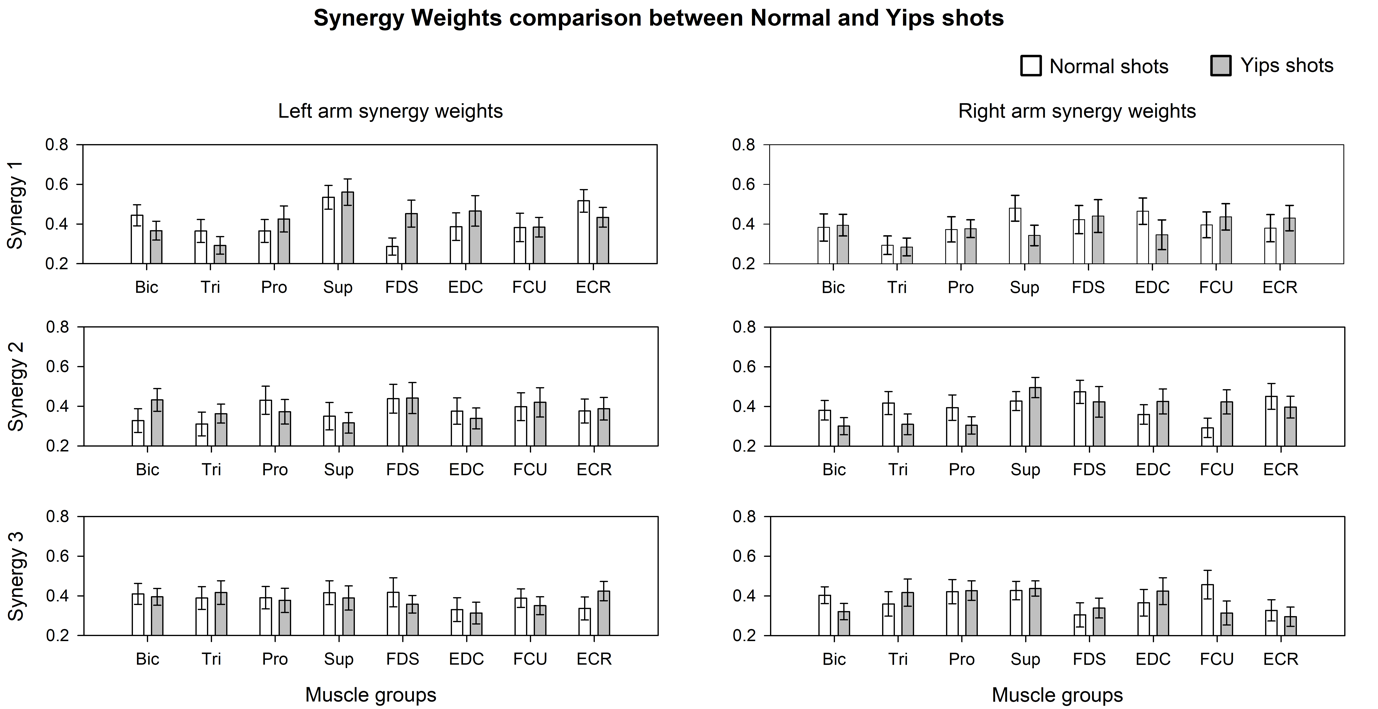 Supplementary Fig. 3 legend: Bar plot shows group mean and standard error of means from reconstructed synergy weights for 15 golfers. X axis shows muscle groups biceps (Bic), triceps (Tri), pronator (Pro), supinator (Sup), flexor digitorum superficialis (FDS), extensor digitorum communis (EDC), flexor carpi ulnaris (FCU) and extensor carpi radialis (ECR); whereas Y axes shows the synergy number. In general, the spatial synergies showed similar weighting patterns for normal and yips shots with no significant subject-level differences after Bonferroni corrections.  Cluster analysis:
Inputs for cluster level analysis included playing experience (categorized as moderate from > 15 to < 30 years, long between 30 to 40 years and very long for > 40 years), duration of yips symptoms (categorized as short for below 10 years, moderate from 10 to 20 years and long for those over 20 years), golfing rounds per year (categorized as few for < 50 rounds per year, average between 50 and < 100 rounds per year and frequent for > 100 rounds per year), SCA test (categorized as low, average and high levels as described above) and finally results from motion capture and muscle synergy analysis (labeled as significant or not significant) (Supplementary Table-3). Clustering was performed with k-medoids using the classical algorithm ‘pam’ (Partitioning Around Medoids), with distance metric set to ‘hamming’ and with 100 replicates to repeat clustering using new initial cluster medoid positions. The variable k for number of clusters was set to k = 2 to cluster the input data into Type-1 dystonia and Type-2 choking suggested by Smith et. al. 4. The best sum total sum of distance was 5 for the two clusters. Supplementary Table-3: Categorical variables for cluster level analysis. 
Supplementary Table-3 legend: Sig. = SignificantReferences (Supplementary Data)1.	Frère, J. & Hug, F. Between-subject variability of muscle synergies during a complex motor skill. Front Comput Neurosci 6, 99 (2012).2.	Zelik, K. E., La Scaleia, V., Ivanenko, Y. P. & Lacquaniti, F. Can modular strategies simplify neural control of multidirectional human locomotion? J. Neurophysiol. 111, 1686–1702 (2014).3.	Halaki, M. & Ginn, K. Normalization of EMG Signals: To Normalize or Not to Normalize and What to Normalize to? in Computational Intelligence in Electromyography Analysis - A Perspective on Current Applications and Future Challenges 175–194 (2012). doi:10.5772/49957.4.	Smith, A. M. et al. The ‘yips’ in golf: a continuum between a focal dystonia and choking. Sports Med 33, 13–31 (2003).Subject IDNormal shotsYips shotsSubject IDNormal shotsYips shotsSubject 01227 ±0.01224 ±0.02Subject 09260 ±0.01260 ±0.02Subject 02416 ±0.01421 ±0.02Subject 10269 ±0.02267 ±0.02Subject 03278 ±0.01282 ±0.01Subject 11385 ±0.04378 ±0.01Subject 04366 ±0.01372 ±0.01Subject 12286 ±0.01282 ±0.01Subject 05347 ±0.02357 ±0.02Subject 13338 ±0.01341 ±0.01Subject 06343 ±0.01346 ±0.01Subject 14295 ±0.01290 ±0.01Subject 07367 ±0.02363 ±0.01Subject 15289 ±0.01291 ±0.01Subject 08263 ±0.02264 ±0.02Subject IDTotal yips trialsRight arm EMGreconstructed R2Right arm EMGreconstructed R2Left Arm EMGreconstructed R2Left Arm EMGreconstructed R2Subject IDTotal yips trialsNormal hitsYips shotNormal hitsYips shotsSubject 0180.92 (0.87, 0.94)0.93 (0.90, 0.95)0.92 (0.89, 0.94)0.93 (0.92, 0.95)Subject 0270.85 (0.81, 0.88)0.81 (0.76, 0.83)0.84 (0.78, 0.87)0.73 (0.66, 0.81)Subject 0380.78 (0.73, 0.80)0.81 (0.71, 0.85)0.71 (0.69, 0.75)0.75 (0.70, 0.80)Subject 04130.84 (0.81, 0.87)0.81 (0.75, 0.88)0.82 (0.76, 0.85)0.78 (0.73, 0.86)Subject 0580.86 (0.79, 0.92)0.86 (0.81, 0.9)0.84 (0.80, 0.87)0.80 (0.74, 0.87)Subject 0680.76 (0.70, 0.78)0.71 (0.66, 0.79)0.78 (0.68, 0.85)0.77 (0.75, 0.80)Subject 0770.91 (0.90, 0.93)0.92 (0.90, 0.95)0.97 (0.96, 0.97)0.96 (0.95, 0.96)Subject 08100.76 (0.73, 0.84)0.75 (0.70, 0.81)0.82 (0.76, 0.86)0.81 (0.78, 0.86)Subject 0990.77 (0.71, 0.84)0.75 (0.69, 0.81)0.92 (0.87, 0.93)0.92 (0.90, 0.95)Subject 10220.86 (0.82, 0.91)0.85 (0.79, 0.90)0.87 (0.78, 0.90)0.85 (0.81, 0.86)Subject 1180.78 (0.73, 0.85)0.81 (0.68, 0.84)0.87 (0.81, 0.91)0.85 (0.81, 0.87)Subject 1280.89 (0.79, 0.91)0.91 (0.84, 0.93)0.71 (0.64, 0.79)0.72 (0.69, 0.77)Subject 1390.77 (0.72, 0.84)0.70 (0.67, 0.80)0.76 (0.72, 0.82)0.78 (0.67, 0.83)Subject 14110.78 (0.67, 0.81)0.76 (0.63, 0.84)0.79 (0.70, 0.81)0.79 (0.77, 0.85)Subject 15150.75 (0.72, 0.82)0.75 (0.69, 0.80)0.85 (0.76, 0.87)0.80 (0.77, 0.85)Golfer IDPlaying experienceDuration of yips symptomsGolfing rounds per yearCompetition anxiety testAngular velocity of club rotationMuscle synergyS_01longshortaverageaverageSig.Sig.S_02longshortaverageaveragenot Sig.not Sig.S_03longmoderatefewaverageSig.not Sig.S_04moderateshortfrequenthighSig.Sig.S_05very longshortfrequentaverageSig.Sig.S_06longmoderatefrequenthighnot Sig.Sig.S_07very longlongfrequenthighnot Sig.not Sig.S_08very longlongfrequentlowSig.Sig.S_09moderateshortfrequentaverageSig.Sig.S_10longlongfewlownot Sig.Sig.S_11moderateshortfewaverageSig.Sig.S_12longmoderateaverageaveragenot Sig.Sig.S_13very longshortfewhighSig.Sig.S_14moderatemoderatefrequenthighSig.Sig.S_15very longlongaverageaveragenot Sig.not Sig.